ПРАВИТЕЛЬСТВО СВЕРДЛОВСКОЙ ОБЛАСТИПОСТАНОВЛЕНИЕот 26 июня 2012 г. N 689-ППО ПОРЯДКЕ НАЗНАЧЕНИЯ И ВЫПЛАТЫ КОМПЕНСАЦИЙ РАСХОДОВНА ОПЛАТУ ЖИЛОГО ПОМЕЩЕНИЯ И КОММУНАЛЬНЫХ УСЛУГ ОТДЕЛЬНЫМКАТЕГОРИЯМ ГРАЖДАН, ОКАЗАНИЕ МЕР СОЦИАЛЬНОЙ ПОДДЕРЖКИКОТОРЫМ ОТНОСИТСЯ К ВЕДЕНИЮ СУБЪЕКТА РОССИЙСКОЙ ФЕДЕРАЦИИВ соответствии с Законами Свердловской области от 25 ноября 2004 года N 190-ОЗ "О социальной поддержке ветеранов в Свердловской области", от 25 ноября 2004 года N 191-ОЗ "О социальной поддержке реабилитированных лиц и лиц, признанных пострадавшими от политических репрессий, в Свердловской области", от 15 июля 2005 года N 78-ОЗ "О социальной защите граждан, проживающих на территории Свердловской области, получивших увечье или заболевание, не повлекшие инвалидности, при прохождении военной службы или службы в органах внутренних дел Российской Федерации в период действия чрезвычайного положения либо вооруженного конфликта", от 15 июля 2005 года N 91-ОЗ "О почетном звании Свердловской области "Почетный гражданин Свердловской области", от 23 декабря 2005 года N 123-ОЗ "О знаке отличия Свердловской области "За заслуги перед Свердловской областью", от 19 ноября 2008 года N 105-ОЗ "О наделении органов местного самоуправления муниципальных образований, расположенных на территории Свердловской области, государственным полномочием Свердловской области по предоставлению отдельным категориям граждан компенсаций расходов на оплату жилого помещения и коммунальных услуг", от 24 апреля 2009 года N 26-ОЗ "О порядке предоставления меры социальной поддержки по полной или частичной компенсации расходов на оплату жилого помещения и коммунальных услуг, установленной законами Свердловской области" и от 28 марта 2016 года N 32-ОЗ "О компенсации расходов на уплату взноса на капитальный ремонт общего имущества в многоквартирном доме" Правительство Свердловской области постановляет:(в ред. Постановления Правительства Свердловской области от 29.06.2016 N 467-ПП)1. Утвердить Порядок назначения и выплаты компенсаций расходов на оплату жилого помещения и коммунальных услуг отдельным категориям граждан, оказание мер социальной поддержки которым относится к ведению субъекта Российской Федерации (прилагается).2. Признать утратившим силу подпункт 1 пункта 1 Постановления Правительства Свердловской области от 29.10.2009 N 1556-ПП "О порядке рассмотрения заявлений о частичной компенсации расходов на оплату жилого помещения и коммунальных услуг и выплаты этих компенсаций отдельным категориям граждан и многодетным семьям Свердловской области, оказание мер социальной поддержки которым относится к ведению субъекта Российской Федерации" ("Областная газета", 2009, 7 ноября, N 334-335) с изменениями, внесенными Постановлениями Правительства Свердловской области от 20.11.2009 N 1679-ПП ("Областная газета", 2009, 28 ноября, N 364-365), от 15.03.2010 N 374-ПП ("Областная газета", 2010, 20 марта, N 88-89), от 20.07.2010 N 1096-ПП ("Областная газета", 2010, 24 июля, N 266-267), от 25.01.2011 N 31-ПП ("Областная газета", 2011, 29 января, N 25-26), от 07.10.2011 N 1340-ПП ("Областная газета", 2011, 14 октября, N 375-376).3. Внести в Нормы площади жилого помещения и нормативы потребления коммунальных услуг, в пределах которых предоставляются компенсации расходов на оплату жилого помещения и коммунальных услуг, утвержденные Постановлением Правительства Свердловской области от 29.10.2009 N 1556-ПП "О порядке рассмотрения заявлений о частичной компенсации расходов на оплату жилого помещения и коммунальных услуг и выплаты этих компенсаций отдельным категориям граждан и многодетным семьям Свердловской области, оказание мер социальной поддержки которым относится к ведению субъекта Российской Федерации", следующие изменения:1) абзац первый части первой пункта 1 изложить в следующей редакции:"1. Компенсация 50 процентов расходов на оплату жилого помещения, на которую имеют право лица, указанные в пункте 5 Порядка назначения и выплаты компенсаций расходов на оплату жилого помещения и коммунальных услуг отдельным категориям граждан, оказание мер социальной поддержки которым относится к ведению субъекта Российской Федерации, утвержденного Постановлением Правительства Свердловской области "О порядке назначения и выплаты компенсаций расходов на оплату жилого помещения и коммунальных услуг отдельным категориям граждан, оказание мер социальной поддержки которым относится к ведению субъекта Российской Федерации" (далее - Порядок), рассчитывается в пределах следующих норм:";2) пункт 1 дополнить частью четвертой следующего содержания:"Для семьи реабилитированного лица или лица, признанного пострадавшим от политических репрессий, компенсация расходов на оплату жилого помещения рассчитывается в пределах фактических расходов, но не более норм, указанных в подпункте 2 части первой и части второй настоящего пункта, определяемой путем умножения на количество членов семьи реабилитированного лица или лица, признанного пострадавшим от политических репрессий, совместно с ним проживающих.";3) пункт 2 дополнить частью пятой следующего содержания:"В случае использования в жилом помещении двухтарифных приборов учета потребленной электроэнергии нормативы потребления коммунальных услуг применяются пропорционально к объемам потребленной электроэнергии в дневное и ночное время суток и рассчитываются по формулам:Нд = Н x Пд / (Пд + Пн);Нн = Н x Пн / (Пд + Пн);при этом Нд + Нн = Н, где:Н - норматив потребления электроэнергии, определяемый в соответствии с настоящим пунктом, в кВт.ч;Нд - норматив потребления электроэнергии в дневное время суток, в кВт.ч;Нн - норматив потребления электроэнергии в ночное время суток, в кВт.ч;Пд - объем потребления электроэнергии в дневное время суток, в кВт.ч;Пн - объем потребления электроэнергии в ночное время суток, в кВт.ч.При этом сумма нормативов потребления электроэнергии в дневное и ночное время суток не может превышать норматива потребления, в пределах которого предоставляется компенсация расходов за электроэнергию.".4. Контроль за исполнением настоящего Постановления возложить на Заместителя Губернатора Свердловской области П.В. Крекова.(в ред. Постановлений Правительства Свердловской области от 23.03.2017 N 175-ПП, от 06.12.2018 N 869-ПП)5. Настоящее Постановление опубликовать в "Областной газете".Председатель ПравительстваСвердловской областиД.В.ПАСЛЕРУтвержденПостановлением ПравительстваСвердловской областиот 26 июня 2012 г. N 689-ПППОРЯДОКНАЗНАЧЕНИЯ И ВЫПЛАТЫ КОМПЕНСАЦИЙ РАСХОДОВ НА ОПЛАТУЖИЛОГО ПОМЕЩЕНИЯ И КОММУНАЛЬНЫХ УСЛУГ ОТДЕЛЬНЫМ КАТЕГОРИЯМГРАЖДАН, ОКАЗАНИЕ МЕР СОЦИАЛЬНОЙ ПОДДЕРЖКИ КОТОРЫМОТНОСИТСЯ К ВЕДЕНИЮ СУБЪЕКТА РОССИЙСКОЙ ФЕДЕРАЦИИГлава 1. ОБЩИЕ ПОЛОЖЕНИЯ1. Настоящий Порядок устанавливает механизм назначения и выплаты компенсации расходов на оплату жилого помещения и коммунальных услуг, уплату взноса на капитальный ремонт общего имущества в многоквартирном доме, порядок исчисления и перерасчета размера компенсации расходов на оплату жилого помещения и коммунальных услуг, уплату взноса на капитальный ремонт общего имущества в многоквартирном доме, а также случаи и порядок прекращения выплаты компенсации расходов на оплату жилого помещения и коммунальных услуг, уплату взноса на капитальный ремонт общего имущества в многоквартирном доме отдельным категориям граждан, проживающих на территории Свердловской области, имеющих право на предоставление меры социальной поддержки по компенсации расходов на оплату жилого помещения и коммунальных услуг, уплату взноса на капитальный ремонт общего имущества в многоквартирном доме в соответствии с Законами Свердловской области от 25 ноября 2004 года N 190-ОЗ "О социальной поддержке ветеранов в Свердловской области", от 25 ноября 2004 года N 191-ОЗ "О социальной поддержке реабилитированных лиц и лиц, признанных пострадавшими от политических репрессий, в Свердловской области", от 15 июля 2005 года N 78-ОЗ "О социальной защите граждан, проживающих на территории Свердловской области, получивших увечье или заболевание, не повлекшие инвалидности, при прохождении военной службы или службы в органах внутренних дел Российской Федерации в период действия чрезвычайного положения либо вооруженного конфликта", от 15 июля 2005 года N 91-ОЗ "О почетном звании Свердловской области "Почетный гражданин Свердловской области", от 23 декабря 2005 года N 123-ОЗ "О знаке отличия Свердловской области "За заслуги перед Свердловской областью", от 28 марта 2016 года N 32-ОЗ "О компенсации расходов на уплату взноса на капитальный ремонт общего имущества в многоквартирном доме", устанавливающими меру социальной поддержки по компенсации расходов на оплату жилого помещения и коммунальных услуг, уплату взноса на капитальный ремонт общего имущества в многоквартирном доме для отдельных категорий граждан.2. Компенсация расходов на оплату жилого помещения и коммунальных услуг, уплату взноса на капитальный ремонт общего имущества в многоквартирном доме является формой предоставления меры социальной поддержки по компенсации расходов на оплату жилого помещения и коммунальных услуг, уплату взноса на капитальный ремонт общего имущества в многоквартирном доме отдельным категориям граждан в соответствии с законами Свердловской области, указанными в пункте 1 настоящего Порядка.При наличии в семье нескольких лиц, имеющих право на меру социальной поддержки по компенсации расходов на оплату жилого помещения и коммунальных услуг, уплату взноса на капитальный ремонт общего имущества в многоквартирном доме, компенсация расходов по их общему заявлению может быть предоставлена одному из них, непосредственно осуществляющему оплату жилого помещения и коммунальных услуг, уплату взноса на капитальный ремонт общего имущества в многоквартирном доме.3. Компенсация расходов на оплату жилого помещения и коммунальных услуг, уплату взноса на капитальный ремонт общего имущества в многоквартирном доме предоставляется на одно жилое помещение по месту жительства либо пребывания на территории Свердловской области по выбору лица, имеющего право на меру социальной поддержки по оплате жилого помещения и коммунальных услуг.Предоставление компенсации расходов на оплату жилого помещения и коммунальных услуг, уплату взноса на капитальный ремонт общего имущества в многоквартирном доме по месту пребывания производится при условии неполучения компенсации расходов на оплату жилого помещения и коммунальных услуг, уплату взноса на капитальный ремонт общего имущества в многоквартирном доме по месту жительства.Предоставление компенсации расходов на оплату жилого помещения и коммунальных услуг, уплату взноса на капитальный ремонт общего имущества в многоквартирном доме по месту жительства производится при условии неполучения компенсации расходов на оплату жилого помещения и коммунальных услуг, уплату взноса на капитальный ремонт общего имущества в многоквартирном доме по месту пребывания.(часть третья введена Постановлением Правительства Свердловской области от 27.11.2020 N 875-ПП)4. В соответствии с Жилищным кодексом Российской Федерации компенсация расходов на оплату жилого помещения и коммунальных услуг, уплату взноса на капитальный ремонт общего имущества в многоквартирном доме не предоставляется гражданам при наличии у них подтвержденной вступившим в законную силу судебным актом непогашенной задолженности по оплате жилого помещения и коммунальных услуг, которая образовалась за период не более чем три последних года.(п. 4 в ред. Постановления Правительства Свердловской области от 16.12.2021 N 922-ПП)Глава 2. КАТЕГОРИИ ГРАЖДАН, ИМЕЮЩИХ ПРАВО НА ПОЛУЧЕНИЕКОМПЕНСАЦИИ РАСХОДОВ НА ОПЛАТУ ЖИЛОГО ПОМЕЩЕНИЯИ КОММУНАЛЬНЫХ УСЛУГ, УПЛАТУ ВЗНОСА НА КАПИТАЛЬНЫЙ РЕМОНТОБЩЕГО ИМУЩЕСТВА В МНОГОКВАРТИРНОМ ДОМЕ5. Компенсация расходов на оплату жилого помещения и коммунальных услуг предоставляется следующим категориям граждан:1) гражданам, не имеющим инвалидности, из числа лиц, награжденных знаком "Жителю блокадного Ленинграда", и лиц, награжденных знаком "Житель осажденного Севастополя";(подп. 1 в ред. Постановления Правительства Свердловской области от 16.09.2021 N 607-ПП)2) лицам, проработавшим в тылу в период с 22 июня 1941 года по 9 мая 1945 года не менее шести месяцев, исключая период работы на временно оккупированных территориях СССР; награжденным орденами или медалями СССР за самоотверженный труд в период Великой Отечественной войны;3) ветеранам труда и лицам, приравненным к ним по состоянию на 31 декабря 2004 года, достигшим возраста, дающего право на страховую пенсию по старости, и (или) возраста 60 и 55 лет (соответственно мужчины и женщины) и (или) приобретшим в соответствии с Федеральным законом от 28 декабря 2013 года N 400-ФЗ "О страховых пенсиях" (далее - Федеральный закон от 28 декабря 2013 года N 400-ФЗ) право на страховую пенсию по старости, срок назначения которой или возраст для назначения которой не наступили;(подп. 3 в ред. Постановления Правительства Свердловской области от 06.12.2018 N 869-ПП)4) совершеннолетним узникам нацистских концлагерей, тюрем и гетто (с лагерным режимом) и других мест принудительного содержания и принудительного труда, расположенных как на территории Германии и ее союзников, так и на оккупированных территориях СССР или других государств, подвергшихся немецкой оккупации, а также лицам из числа гражданского населения, насильственно вывезенным с территории бывшего СССР на принудительные работы в Германию, в союзные с ней страны и оккупированные ими государства, в возрасте старше 18 лет, содержавшимся в условиях лагерного режима;5) реабилитированным лицам и лицам, признанным пострадавшими от политических репрессий;6) гражданам, проживающим на территории Свердловской области, получившим увечье или заболевание, не повлекшие инвалидности, при прохождении военной службы или службы в органах внутренних дел Российской Федерации в период действия чрезвычайного положения либо вооруженного конфликта;7) лицам, которым присвоено почетное звание Свердловской области "Почетный гражданин Свердловской области";8) лицам, награжденным знаком отличия Свердловской области "За заслуги перед Свердловской областью" 1 степени, в случае, если им не присвоено почетное звание Свердловской области "Почетный гражданин Свердловской области".Компенсация расходов на уплату взноса на капитальный ремонт общего имущества в многоквартирном доме предоставляется следующим категориям граждан, проживающих на территории Свердловской области:1) одиноко проживающим неработающим собственникам жилых помещений, достигшим возраста 70 лет;2) проживающим в составе семьи, состоящей только из совместно проживающих неработающих граждан пенсионного возраста и (или) неработающих инвалидов I и (или) II групп, собственникам жилых помещений, достигшим возраста 70 лет.(в ред. Постановления Правительства Свердловской области от 26.12.2018 N 955-ПП)Глава 3. ПОРЯДОК НАЗНАЧЕНИЯ И ВЫПЛАТЫ КОМПЕНСАЦИИ РАСХОДОВНА ОПЛАТУ ЖИЛОГО ПОМЕЩЕНИЯ И КОММУНАЛЬНЫХ УСЛУГ,УПЛАТУ ВЗНОСА НА КАПИТАЛЬНЫЙ РЕМОНТ ОБЩЕГО ИМУЩЕСТВАВ МНОГОКВАРТИРНОМ ДОМЕ6. Назначение компенсации расходов на оплату жилого помещения и коммунальных услуг лицам, указанным в части первой пункта 5 настоящего Порядка, осуществляется органами местного самоуправления муниципальных образований, расположенных на территории Свердловской области, наделенными государственным полномочием Свердловской области по предоставлению меры социальной поддержки по компенсации расходов на оплату жилого помещения и коммунальных услуг, по месту жительства (пребывания) граждан (далее - уполномоченный орган) на основании заявления по форме согласно приложению N 1 к настоящему Порядку и информации, необходимой для назначения компенсации расходов, предоставляемой органами и организациями различных форм собственности, содержащей следующие сведения:1) о праве заявителя на меру социальной поддержки по компенсации расходов на оплату жилого помещения и коммунальных услуг;2) о регистрации заявителя по месту жительства либо пребывания (в случае, если информация о регистрации по месту жительства либо пребывания отсутствует в документах, удостоверяющих личность);3) о гражданах, зарегистрированных в установленном порядке в жилом помещении по месту жительства или месту пребывания заявителя, с указанием степени их родства, вида их регистрационного учета, даты регистрации и снятия их с регистрационного учета, размера занимаемой общей площади жилого помещения, условий проживания (квартира, коммунальная квартира, жилой дом, общежитие, другое), вида жилого фонда, к которому относится жилое помещение (муниципальный, государственный, частный);4) о размере фактически начисленной платы за жилое помещение и коммунальные услуги за месяц, предшествующий месяцу обращения, и отсутствии подтвержденной вступившим в законную силу судебным актом непогашенной задолженности по оплате жилого помещения и коммунальных услуг, которая образовалась за период не более чем три последних года;(подп. 4 в ред. Постановления Правительства Свердловской области от 16.12.2021 N 922-ПП)5) описание объекта недвижимости, стоимости твердого топлива (уголь, дрова) и его доставки и (или) сжиженного баллонного газа - в случае отсутствия центрального отопления и (или) газоснабжения;6) о неполучении меры социальной поддержки по компенсации расходов на оплату жилого помещения и коммунальных услуг по месту жительства (в случае обращения за назначением компенсации расходов на оплату жилого помещения и коммунальных услуг по месту пребывания) либо по месту пребывания (в случае обращения за назначением компенсации расходов на оплату жилого помещения и коммунальных услуг по месту жительства).(подп. 6 в ред. Постановления Правительства Свердловской области от 27.11.2020 N 875-ПП)Назначение компенсации расходов на уплату взноса на капитальный ремонт общего имущества в многоквартирном доме лицам, указанным в части второй пункта 5 настоящего Порядка, осуществляется уполномоченным органом на основании заявления по форме согласно приложению N 1 к настоящему Порядку и информации, необходимой для назначения компенсации расходов на уплату взноса на капитальный ремонт общего имущества в многоквартирном доме:1) о государственной регистрации прав на недвижимое имущество;2) об отсутствии факта работы заявителя, а также совместно проживающих членов семьи заявителя пенсионного возраста и (или) имеющих инвалидность I и (или) II групп;(подп. 2 в ред. Постановления Правительства Свердловской области от 26.12.2018 N 955-ПП)3) о гражданах, зарегистрированных в жилом помещении в установленном порядке по месту жительства или месту пребывания заявителя, с указанием степени их родства;4) о неполучении меры социальной поддержки по компенсации расходов на оплату жилого помещения и коммунальных услуг, уплату взноса на капитальный ремонт общего имущества в многоквартирном доме по месту жительства (в случае обращения за назначением компенсации расходов на уплату взноса на капитальный ремонт общего имущества в многоквартирном доме по месту пребывания) либо по месту пребывания (в случае обращения за назначением компенсации расходов на уплату взноса на капитальный ремонт общего имущества в многоквартирном доме по месту жительства);(подп. 4 в ред. Постановления Правительства Свердловской области от 27.11.2020 N 875-ПП)5) о размере фактически начисленной платы за жилое помещение и коммунальные услуги за месяц, предшествующий месяцу обращения, и отсутствии подтвержденной вступившим в законную силу судебным актом непогашенной задолженности по оплате жилого помещения и коммунальных услуг, которая образовалась за период не более чем три последних года.(подп. 5 в ред. Постановления Правительства Свердловской области от 16.12.2021 N 922-ПП)7. Заявление о назначении компенсации расходов может быть подано в уполномоченный орган посредством личного обращения, направления по почте, через многофункциональный центр предоставления государственных и муниципальных услуг, а также с использованием информационно-телекоммуникационных технологий, включая использование единого портала государственных и муниципальных услуг и других средств информационно-телекоммуникационных технологий, в случаях и порядке, установленных законодательством Российской Федерации, в форме электронных документов. В последнем случае заявление должно быть подписано электронной подписью заявителя.(п. 7 в ред. Постановления Правительства Свердловской области от 16.09.2021 N 607-ПП)8. Для принятия решения о назначении либо об отказе в назначении компенсации расходов на оплату жилого помещения и коммунальных услуг, уплату взноса на капитальный ремонт общего имущества в многоквартирном доме уполномоченный орган в течение двух рабочих дней запрашивает информацию, указанную в пункте 6 настоящего Порядка, в органах и организациях различных форм собственности, обладающих данной информацией, в том числе в электронной форме.Информацию о наличии у заявителя подтвержденной вступившим в законную силу судебным актом непогашенной задолженности по оплате жилого помещения и коммунальных услуг, которая образовалась за период не более чем три последних года, уполномоченный орган получает из государственной информационной системы жилищно-коммунального хозяйства.(часть вторая в ред. Постановления Правительства Свердловской области от 16.12.2021 N 922-ПП)9. Для подтверждения информации, указанной в части первой пункта 6 настоящего Порядка, лица, указанные в части первой пункта 5 настоящего Порядка, могут по собственной инициативе представить в уполномоченный орган следующие документы (с предъявлением паспорта гражданина Российской Федерации или иного документа, удостоверяющего личность):1) удостоверение, дающее право на меры социальной поддержки;1-1) справку о назначении страховой пенсии по старости ранее достижения возраста 60 и 55 лет (соответственно мужчины и женщины) или свидетельство пенсионера, оформленное на материальном носителе или в форме электронного документа, либо справку о приобретении в соответствии с Федеральным законом от 28 декабря 2013 года N 400-ФЗ права на страховую пенсию по старости (для ветеранов труда и лиц, приравненных к ним по состоянию на 31 декабря 2004 года);(подп. 1-1 в ред. Постановления Правительства Свердловской области от 08.09.2021 N 576-ПП)2) документ, подтверждающий регистрацию по месту жительства либо пребывания (в случае, если информация о регистрации по месту жительства либо пребывания отсутствует в документах, удостоверяющих личность гражданина);3) документ, содержащий сведения о гражданах, зарегистрированных в установленном порядке в жилом помещении по месту жительства или месту пребывания заявителя, с указанием степени их родства, вида их регистрационного учета, даты регистрации и снятия их с регистрационного учета, размера занимаемой общей площади жилого помещения, условий проживания (квартира, коммунальная квартира, жилой дом, общежитие, другое), вида жилого фонда, к которому относится жилое помещение (муниципальный, государственный, частный);4) документы, содержащие сведения о размере фактически начисленной платы за жилое помещение и коммунальные услуги, за месяц, предшествующий месяцу обращения (в случае обращения за компенсацией расходов в части оплаты твердого топлива (уголь, дрова) и его доставки, сжиженного (баллонного) газа - кадастровый паспорт, технический паспорт, справку, выданную на основании похозяйственных книг, иные документы, которые содержат описание объектов недвижимости, выданные в установленном законодательством Российской Федерации порядке, действующем на момент их выдачи, а также документы, подтверждающие соответствующие расходы);(в ред. Постановлений Правительства Свердловской области от 28.06.2019 N 403-ПП, от 30.12.2020 N 1015-ПП, от 16.12.2021 N 922-ПП)5) документ о неполучении меры социальной поддержки по компенсации расходов на оплату жилого помещения и коммунальных услуг по месту жительства (в случае обращения за назначением компенсации расходов на оплату жилого помещения и коммунальных услуг по месту пребывания) либо по месту пребывания (в случае обращения за назначением компенсации расходов на оплату жилого помещения и коммунальных услуг по месту жительства).(подп. 5 в ред. Постановления Правительства Свердловской области от 27.11.2020 N 875-ПП)В случае подачи заявления и документов, указанных в части первой настоящего пункта, законным представителем (представителем по доверенности) лица, имеющего право на меру социальной поддержки по компенсации расходов на оплату жилого помещения и коммунальных услуг, предъявляются документы, удостоверяющие личность и полномочия представителя, оформленные в порядке, предусмотренном гражданским законодательством Российской Федерации.Документы, представленные в подлинниках, копируются и заверяются уполномоченным органом (подлинники возвращаются заявителю).10. Для подтверждения информации, указанной в части второй пункта 6 настоящего Порядка, лица, указанные в части второй пункта 5 настоящего Порядка, могут по собственной инициативе представить в уполномоченный орган следующие документы (с предъявлением паспорта гражданина Российской Федерации или иного документа, удостоверяющего личность):1) документ, подтверждающий право собственности на жилое помещение;2) трудовую книжку и (или) сведения о трудовой деятельности, а также трудовые книжки и (или) сведения о трудовой деятельности совместно проживающих неработающих членов семьи заявителя пенсионного возраста и (или) имеющих инвалидность I и (или) II групп;(подп. 2 в ред. Постановления Правительства Свердловской области от 28.05.2020 N 358-ПП)3) справку о гражданах, зарегистрированных в жилом помещении в установленном порядке по месту жительства или месту пребывания с указанием степени их родства;4) документ о неполучении меры социальной поддержки по компенсации расходов на оплату жилого помещения и коммунальных услуг, уплату взноса на капитальный ремонт общего имущества в многоквартирном доме по месту жительства (в случае обращения за назначением компенсации расходов на уплату взноса на капитальный ремонт общего имущества в многоквартирном доме по месту пребывания) либо по месту пребывания (в случае обращения за назначением компенсации расходов на уплату взноса на капитальный ремонт общего имущества в многоквартирном доме по месту жительства);(подп. 4 в ред. Постановления Правительства Свердловской области от 27.11.2020 N 875-ПП)5) документы, содержащие сведения о размере фактически начисленной платы за жилое помещение и коммунальные услуги, за месяц, предшествующий месяцу обращения.(подп. 5 в ред. Постановления Правительства Свердловской области от 16.12.2021 N 922-ПП)11. Документы, указанные в части первой пункта 9 и пункте 10 настоящего порядка, могут быть направлены в уполномоченный орган по почте, через многофункциональный центр предоставления государственных и муниципальных услуг, а также с использованием информационно-телекоммуникационных технологий, включая использование единого портала государственных и муниципальных услуг и других средств информационно-телекоммуникационных технологий, в случаях и порядке, установленных законодательством Российской Федерации, в форме электронных документов.При направлении документов, указанных в части первой пункта 9 и пункте 10 настоящего порядка, с использованием информационно-телекоммуникационных технологий электронные копии (электронные образы) указанных документов в течение пяти дней со дня подачи заявления представляются гражданином в уполномоченный орган на бумажном носителе. В случае если электронные копии (электронные образы) таких документов подписаны усиленной квалифицированной электронной подписью лица, которое в соответствии с законодательством Российской Федерации наделено полномочиями на создание и подписание таких документов, их представление на бумажном носителе в уполномоченный орган не требуется.(часть вторая в ред. Постановления Правительства Свердловской области от 21.10.2021 N 708-ПП)(п. 11 в ред. Постановления Правительства Свердловской области от 16.09.2021 N 607-ПП)12. Заявления о назначении компенсации расходов на оплату жилого помещения и коммунальных услуг регистрируются в Журнале регистрации заявлений о назначении (перерасчете) компенсаций расходов на оплату жилого помещения и коммунальных услуг по форме согласно приложению N 2 к настоящему Порядку в день их поступления в уполномоченный орган.(в ред. Постановления Правительства Свердловской области от 12.10.2017 N 733-ПП)Заявления о назначении компенсации расходов на уплату взноса на капитальный ремонт общего имущества в многоквартирном доме регистрируются в Журнале регистрации заявлений о назначении (перерасчете) компенсаций расходов на уплату взноса на капитальный ремонт общего имущества в многоквартирном доме по форме согласно приложению N 3 к настоящему Порядку в день их поступления в уполномоченный орган.(в ред. Постановления Правительства Свердловской области от 12.10.2017 N 733-ПП)Заявления и информация, указанные в пункте 6 настоящего Порядка, либо заявления и документы, указанные в пунктах 9 и 10 настоящего Порядка, представленные гражданами, брошюруются в личные дела получателей компенсаций расходов на оплату жилого помещения и коммунальных услуг, уплату взноса на капитальный ремонт общего имущества в многоквартирном доме (далее - компенсация расходов) и хранятся в уполномоченном органе по месту жительства либо пребывания заявителей.Правила ведения, учета и хранения личных дел получателей компенсаций расходов определяются уполномоченным органом.13. Решение о назначении либо отказе в назначении компенсации расходов принимается руководителем уполномоченного органа в течение десяти рабочих дней с даты поступления в уполномоченный орган информации, указанной в пункте 6 настоящего Порядка, либо с даты поступления в уполномоченный орган заявления и документов, указанных в пунктах 9 и 10 настоящего Порядка.Уведомление о принятом решении направляется заявителю в течение пяти рабочих дней с даты его принятия.14. Основаниями для отказа в назначении компенсации расходов являются:1) отсутствие у лица, обратившегося за назначением компенсации расходов, права на меру социальной поддержки по компенсации расходов на оплату жилого помещения и коммунальных услуг, уплату взноса на капитальный ремонт общего имущества в многоквартирном доме;2) получение лицом, обратившимся за назначением компенсации расходов, меры социальной поддержки по компенсации расходов на оплату жилого помещения и коммунальных услуг, уплату взноса на капитальный ремонт общего имущества в многоквартирном доме по иным основаниям;3) наличие у лица, обратившегося за назначением компенсации расходов, подтвержденной вступившим в законную силу судебным актом непогашенной задолженности по оплате жилого помещения и коммунальных услуг, которая образовалась за период не более чем три последних года;(подп. 3 в ред. Постановления Правительства Свердловской области от 16.12.2021 N 922-ПП)4) получение лицом, обратившимся за назначением компенсации расходов, компенсации расходов по месту жительства (в случае, если заявление о назначении компенсации расходов подано по месту пребывания) либо компенсации расходов по месту пребывания (в случае, если заявление о назначении компенсации расходов подано по месту жительства);(подп. 4 в ред. Постановления Правительства Свердловской области от 27.11.2020 N 875-ПП)5) - 6) утратили силу. - Постановление Правительства Свердловской области от 12.10.2017 N 733-ПП;7) если не представлены документы в соответствии с частью второй пункта 11 настоящего порядка в течение пяти дней со дня подачи заявления.(подп. 7 в ред. Постановления Правительства Свердловской области от 16.09.2021 N 607-ПП)15. В случае отказа в назначении компенсации расходов копия решения с указанием причины отказа направляется лицу, обратившемуся за ее назначением, в течение пяти рабочих дней с даты принятия решения.Решение об отказе в назначении компенсации расходов может быть обжаловано в судебном порядке.16. Компенсация расходов назначается с месяца обращения, но не ранее возникновения права на получение меры социальной поддержки по компенсации расходов на оплату жилого помещения и коммунальных услуг, уплату взноса на капитальный ремонт общего имущества в многоквартирном доме.(в ред. Постановления Правительства Свердловской области от 21.10.2021 N 708-ПП)Часть вторая утратила силу. - Постановление Правительства Свердловской области от 21.10.2021 N 708-ПП.(п. 16 в ред. Постановления Правительства Свердловской области от 06.08.2020 N 530-ПП)17. Гражданам, зарегистрированным в установленном порядке по месту пребывания, компенсация расходов (кроме компенсации расходов в части оплаты твердого топлива (уголь, дрова) и его доставки) назначается на период регистрации.Гражданам, не имеющим ограничений права на меру социальной поддержки по сроку регистрации, компенсация расходов (кроме компенсации расходов в части оплаты твердого топлива (уголь, дрова) и его доставки) назначается бессрочно.18. Компенсация расходов в части оплаты твердого топлива (уголь, дрова) и его доставки назначается сроком на один год.Гражданам, зарегистрированным в установленном порядке по месту пребывания на срок менее одного года, компенсация расходов в части оплаты твердого топлива (уголь, дрова) и его доставки назначается на период регистрации.19. При перемене гражданином места жительства (пребывания) в пределах Свердловской области выплата компенсации расходов по новому месту жительства (пребывания) осуществляется по обращению гражданина в уполномоченный орган по месту жительства (пребывания) с месяца регистрации по новому месту жительства (пребывания), но не ранее месяца прекращения выплаты по прежнему месту жительства (пребывания).20. Уполномоченный орган ежемесячно организует в порядке, предусмотренном законодательством Российской Федерации и законодательством Свердловской области, выплату гражданам компенсаций расходов (кроме компенсации расходов в части оплаты твердого топлива (уголь, дрова) и его доставки) через кредитные организации с использованием Единой социальной карты или организации почтовой связи по их выбору и уведомляет граждан о начисленной им компенсации расходов.(п. 20 в ред. Постановления Правительства Свердловской области от 30.05.2019 N 319-ПП)21. Компенсация расходов в части оплаты твердого топлива (уголь, дрова) и его доставки выплачивается единовременно в течение календарного года.Компенсация расходов в части оплаты баллонного газа производится ежемесячно.22. Уполномоченный орган ежемесячно, до 1 числа месяца, следующего за отчетным, представляет в территориальный исполнительный орган государственной власти Свердловской области в сфере социальной защиты населения, осуществляющий деятельность на территории соответствующего муниципального образования, расположенного на территории Свердловской области, списки о предоставлении гражданам компенсаций расходов на оплату жилого помещения и коммунальных услуг, уплату взноса на капитальный ремонт общего имущества в многоквартирном доме в соответствующем муниципальном образовании, расположенном на территории Свердловской области, по форме, утвержденной Министерством социальной политики Свердловской области. Списки представляются в бумажном варианте и электронном виде.(в ред. Постановлений Правительства Свердловской области от 13.09.2018 N 599-ПП, от 26.12.2018 N 955-ПП)При наличии соглашения между уполномоченным органом и территориальным исполнительным органом государственной власти Свердловской области в сфере социальной защиты населения об электронном документообороте с использованием усиленной квалифицированной электронной подписи и телекоммуникационных каналов связи направление списков в бумажном варианте не требуется.Глава 4. ПОРЯДОК ИСЧИСЛЕНИЯ И ПЕРЕРАСЧЕТАРАЗМЕРА КОМПЕНСАЦИИ РАСХОДОВ23. При определении размера компенсации расходов гражданам, оплачивающим коммунальные услуги без приборов учета, размер компенсации расходов определяется исходя из норм площади жилого помещения и нормативов потребления коммунальных услуг, утвержденных Постановлением Правительства Свердловской области от 29.10.2009 N 1556-ПП "О нормах площади жилого помещения и нормативах потребления коммунальных услуг, в пределах которых предоставляются компенсации расходов на оплату жилого помещения и коммунальных услуг отдельным категориям граждан, оказание мер социальной поддержки которым относится к ведению субъекта Российской Федерации" (далее - нормы и нормативы).(в ред. Постановления Правительства Свердловской области от 13.09.2018 N 599-ПП)При определении размера компенсации расходов в части оплаты коммунальных услуг гражданам, оплачивающим коммунальные услуги по показаниям приборов учета, нормы и нормативы применяются в случае, если фактические показания приборов учета выше норм и нормативов.При определении размера компенсации расходов в части оплаты жилого помещения размер компенсации расходов определяется исходя из норм и нормативов.При определении размера компенсации расходов лицам, указанным в части второй пункта 5 настоящего Порядка, компенсация расходов определяется исходя из минимального размера взноса на капитальный ремонт общего имущества в многоквартирном доме на один квадратный метр общей площади жилого помещения в месяц, установленного Правительством Свердловской области, и установленного законом Свердловской области для соответствующей категории граждан размера регионального стандарта нормативной площади жилого помещения, используемой для расчета субсидий на оплату жилого помещения и коммунальных услуг в Свердловской области, но не более размера фактических расходов на уплату этого взноса.24. Расчет размера компенсации расходов в части оплаты твердого топлива производится с учетом предельных розничных цен, утвержденных Региональной энергетической комиссией Свердловской области, на топливо печное бытовое за складочный кубический метр дров лиственных и хвойных пород нестандартных.При расчете размера компенсации расходов в части оплаты твердого топлива менее чем на один год расчет производится исходя из 1/12 суммы компенсации расходов, рассчитанной за каждый месяц срока регистрации по месту жительства (пребывания).Расчет размера компенсации расходов в части оплаты баллонного газа производится исходя из 1/12 его годовой стоимости, определенной в пределах норм и нормативов.24-1. Расчет размера компенсации расходов уполномоченным органом производится ежемесячно на основании сведений о размере фактически начисленной платы за жилое помещение и коммунальные услуги при отсутствии подтвержденной вступившим в законную силу судебным актом непогашенной задолженности по оплате жилого помещения и коммунальных услуг, полученных из государственной информационной системы жилищно-коммунального хозяйства.(часть первая в ред. Постановления Правительства Свердловской области от 16.12.2021 N 922-ПП)В случае отсутствия в государственной информационной системе жилищно-коммунального хозяйства информации о размере фактически начисленной платы за жилое помещение и коммунальные услуги, необходимой для расчета компенсации расходов, уполномоченный орган получает ее в органах и организациях различных форм собственности.(часть вторая в ред. Постановления Правительства Свердловской области от 16.12.2021 N 922-ПП)В случае отсутствия информации о размере фактически начисленной платы за жилое помещение и коммунальные услуги в органах и организациях различных форм собственности выплата компенсации расходов производится в размере компенсации расходов за предыдущий месяц.(п. 24-1 в ред. Постановления Правительства Свердловской области от 05.08.2021 N 476-ПП)25. Если в семье проживают несколько лиц, имеющих право на меру социальной поддержки по компенсации расходов на оплату жилого помещения и коммунальных услуг, и один из них имеет право на указанную меру социальной поддержки с учетом всех членов семьи, проживающих с ним, то размер компенсации расходов этому члену семьи определяется за вычетом размеров компенсаций расходов, назначенных индивидуально другим членам семьи, имеющим право на меру социальной поддержки по компенсации расходов на оплату жилого помещения и коммунальных услуг.26. В отношении лиц, указанных в части второй пункта 5 настоящего Порядка, получающих компенсацию расходов на уплату взноса на капитальный ремонт общего имущества в многоквартирном доме, уполномоченный орган ежегодно по утвержденному им графику запрашивает сведения об отсутствии факта работы в территориальном органе Фонда пенсионного и социального страхования Российской Федерации.(в ред. Постановления Правительства Свердловской области от 18.01.2023 N 35-ПП)27. Основаниями для перерасчета размера компенсации расходов являются:1) изменение основания для назначения компенсации расходов;2) изменение состава семьи получателя компенсации расходов;3) изменение объема предоставленных коммунальных услуг;4) изменение тарифов на коммунальные услуги и изменение платы за жилое помещение;5) изменение норм и нормативов;6) превышение фактических расходов граждан на оплату твердого топлива, используемого для печного отопления, а именно приобретения твердого топлива и транспортных услуг для его доставки, над полученным размером компенсации расходов на оплату твердого топлива и его доставку;7) изменение минимального размера взноса на капитальный ремонт общего имущества в многоквартирном доме и (или) регионального стандарта нормативной площади жилого помещения;8) получение уполномоченным органом информации о размере фактически начисленной платы за жилое помещение и коммунальные услуги в случае выплаты компенсации расходов в соответствии с частью третьей пункта 24-1 настоящего порядка.(подп. 8 введен Постановлением Правительства Свердловской области от 05.08.2021 N 476-ПП)28. Перерасчет размера компенсации расходов по основаниям, указанным в подпунктах 1 - 3 и 6 пункта 27 настоящего порядка, производится с месяца, следующего за месяцем их наступления.Перерасчет размера компенсации расходов по основаниям, указанным в подпунктах 4, 5 и 7 пункта 27 настоящего порядка, производится с месяца, в котором произошли соответствующие изменения.Перерасчет размера компенсации расходов по основанию, указанному в подпункте 8 пункта 27 настоящего порядка, производится с месяца, в котором выплата компенсации расходов произведена в размере компенсации расходов за предыдущий месяц.(п. 28 в ред. Постановления Правительства Свердловской области от 05.08.2021 N 476-ПП)29. В случае неполучения компенсации расходов в течение шести месяцев подряд выплата компенсации расходов приостанавливается на шесть месяцев начиная с месяца, следующего за месяцем, в котором истек указанный срок.(п. 29 в ред. Постановления Правительства Свердловской области от 16.12.2021 N 922-ПП)30. В случае приостановления выплаты компенсации расходов по основанию, указанному в пункте 29 настоящего порядка, возобновление выплаты компенсации расходов производится на основании заявления лица, которому она назначена, о возобновлении выплаты компенсации расходов с месяца, следующего за месяцем, в котором подано соответствующее заявление. Суммы неполученной компенсации расходов выплачиваются за все время, в течение которого ее выплата была приостановлена.(п. 30 в ред. Постановления Правительства Свердловской области от 16.12.2021 N 922-ПП)31. Выплата компенсации расходов прекращается при наступлении следующих обстоятельств:1) перемена места жительства (пребывания) получателя компенсации расходов, в том числе в связи с выездом на постоянное место жительства за пределы Свердловской области;2) утрата гражданином права на получение меры социальной поддержки по компенсации расходов на оплату жилого помещения и коммунальных услуг, уплату взноса на капитальный ремонт общего имущества в многоквартирном доме;3) смерть получателя компенсации расходов, а также признание его в установленном порядке умершим или безвестно отсутствующим;4) истечение шести месяцев со дня приостановления выплаты компенсации расходов в соответствии с пунктом 29 настоящего порядка;5) наличие у получателя компенсации расходов подтвержденной вступившим в законную силу судебным актом непогашенной задолженности по оплате жилого помещения и коммунальных услуг, которая образовалась за период не более чем три последних года.Прекращение выплаты компенсации расходов в соответствии с подпунктами 1 - 4 части первой настоящего пункта осуществляется с месяца, следующего за месяцем, в котором наступили соответствующие обстоятельства.Прекращение выплаты компенсации расходов в соответствии с подпунктом 5 части первой настоящего пункта осуществляется с месяца, следующего за месяцем получения уполномоченным органом информации о наличии у получателя компенсации расходов подтвержденной вступившим в законную силу судебным актом непогашенной задолженности по оплате жилого помещения и коммунальных услуг, которая образовалась за период не более чем три последних года. О прекращении выплаты компенсации расходов получателю компенсации расходов направляется уведомление по форме согласно приложению N 4 к настоящему порядку.(п. 31 в ред. Постановления Правительства Свердловской области от 16.12.2021 N 922-ПП)31-1. Назначение компенсации расходов лицу, выплата компенсации расходов которому была прекращена при наступлении обстоятельств, указанных в подпунктах 4 и 5 части первой пункта 31 настоящего порядка, при наличии у него права на компенсацию расходов осуществляется в соответствии с пунктом 16 настоящего порядка.(п. 31-1 введен Постановлением Правительства Свердловской области от 27.11.2020 N 875-ПП; в ред. Постановлений Правительства Свердловской области от 30.12.2020 N 1015-ПП, от 05.08.2021 N 476-ПП, от 16.12.2021 N 922-ПП)32. Граждане, получающие компенсации расходов, в течение 14 дней со дня наступления обстоятельств, влекущих перерасчет либо прекращение выплаты компенсаций расходов, обязаны известить уполномоченный орган о наступлении этих обстоятельств лично, путем отправки заявления по форме согласно приложению N 5 к настоящему Порядку по почте, через многофункциональный центр предоставления государственных и муниципальных услуг, а также с использованием информационно-телекоммуникационных технологий, включая использование единого портала государственных и муниципальных услуг и других средств информационно-телекоммуникационных технологий, в случаях и порядке, установленных законодательством Российской Федерации, в форме электронного документа. В последнем случае заявление должно быть подписано простой электронной подписью или усиленной квалифицированной электронной подписью. При использовании простой электронной подписи заявление представляется на бумажном носителе в уполномоченный орган в течение пяти дней со дня подачи заявления.(в ред. Постановлений Правительства Свердловской области от 23.03.2017 N 175-ПП, от 04.10.2018 N 653-ПП)33. В случае если получатель компенсации расходов в течение 14 дней не сообщил в уполномоченный орган об обстоятельствах, влекущих перерасчет размера компенсации расходов либо прекращение ее выплаты, необоснованно выплаченные суммы компенсации расходов засчитываются в счет будущей выплаты компенсации расходов.Суммы компенсации расходов, излишне выплаченные в связи с их перерасчетом по основанию, указанному в подпункте 8 пункта 27 настоящего порядка, засчитываются в счет будущей выплаты компенсации расходов.(часть введена Постановлением Правительства Свердловской области от 05.08.2021 N 476-ПП)При отсутствии права на получение компенсации расходов в последующие периоды излишне выплаченные суммы добровольно возвращаются получателем, а в случае спора взыскиваются в порядке, установленном законодательством Российской Федерации.34. Часть первая утратила силу с 1 июля 2021 года. - Постановление Правительства Свердловской области от 30.12.2020 N 1015-ПП.Компенсации расходов, подлежащие выплате гражданам, но не выплаченные в связи с переменой места жительства (пребывания) в пределах Свердловской области, подлежат выплате с месяца, следующего за месяцем прекращения выплаты компенсации расходов по прежнему месту жительства (пребывания), но не ранее месяца регистрации по новому месту жительства (пребывания).Компенсации расходов, назначенные, но не выплаченные в связи со смертью получателя, подлежат выплате наследникам в порядке, определенном Гражданским кодексом Российской Федерации.Часть третья утратила силу с 1 января 2022 года. - Постановление Правительства Свердловской области от 16.12.2021 N 922-ПП.Глава 5. ОТЧЕТНОСТЬ ОБ ОСУЩЕСТВЛЕНИИ ГОСУДАРСТВЕННОГОПОЛНОМОЧИЯ ПО ПРЕДОСТАВЛЕНИЮ КОМПЕНСАЦИЙ РАСХОДОВ35. Уполномоченный орган ежемесячно, до 3 числа месяца, следующего за отчетным, представляет в территориальный исполнительный орган государственной власти Свердловской области в сфере социальной защиты населения, осуществляющий деятельность на территории соответствующего муниципального образования, отчеты о предоставлении гражданам компенсаций расходов на оплату жилого помещения и коммунальных услуг и на уплату взноса на капитальный ремонт общего имущества в многоквартирном доме в соответствующем муниципальном образовании по формам согласно приложениям N 6 и 7 к настоящему Порядку.(в ред. Постановления Правительства Свердловской области от 12.10.2017 N 733-ПП)36. Территориальный исполнительный орган государственной власти Свердловской области в сфере социальной защиты населения, осуществляющий деятельность на территории соответствующего муниципального образования, ежеквартально, до 6 числа месяца, следующего за отчетным периодом, представляет в Министерство социальной политики Свердловской области отчеты о предоставлении гражданам компенсаций расходов на оплату жилого помещения и коммунальных услуг и на уплату взноса на капитальный ремонт общего имущества в многоквартирном доме в разрезе муниципальных образований, расположенных на территории Свердловской области.(в ред. Постановления Правительства Свердловской области от 12.10.2017 N 733-ПП)Глава 6. ЗАКЛЮЧИТЕЛЬНЫЕ ПОЛОЖЕНИЯ37. Ответственность за правильность назначения, исчисления, перерасчета и выплаты гражданам компенсаций расходов возлагается на уполномоченный орган.38. Нарушение настоящего Порядка влечет применение мер ответственности, предусмотренных административным, уголовным и бюджетным законодательством.Приложение N 1к Порядку назначенияи выплаты компенсаций расходовна оплату жилого помещения икоммунальных услуг отдельнымкатегориям граждан, оказаниемер социальной поддержкикоторым относится к ведениюсубъекта Российской ФедерацииФорма                                       В __________________________________                                           (наименование органа местного                                       ____________________________________                                                 самоуправления)                                       от _________________________________                                         (фамилия, имя, отчество заявителя)                                       Полный адрес регистрации: __________                                       ____________________________________                                       Телефон ____________________________                                       Паспорт: серия ________ N __________                                       Выдан ______________________________                                                    (дата выдачи)                                       Кем выдан __________________________                                       Дата рождения ______________________                                       Страховой номер индивидуального                                       лицевого счета (СНИЛС) _____________                                 ЗАЯВЛЕНИЕ                о назначении компенсации расходов на оплату            жилого помещения и коммунальных услуг, компенсации              расходов на уплату взноса на капитальный ремонт                  общего имущества в многоквартирном доме    Прошу  назначить  компенсацию  расходов  на  оплату  жилого помещения икоммунальных  услуг,  компенсацию  расходов на уплату взноса на капитальныйремонт  общего  имущества  в  многоквартирном  доме  (нужное подчеркнуть) всоответствии _________________________________________________________________________________________________________________________________________        (указать нормативный правовой акт, в соответствии с которым      гражданину установлена мера социальной поддержки по компенсации   расходов на оплату жилого помещения и коммунальных услуг либо уплату   взноса на капитальный ремонт общего имущества в многоквартирном доме)по адресу: _______________________________________________________________.Являюсь __________________________________________________________________.                       (указать льготную категорию)    Совместно проживающие члены семьи:    Организацией, начисляющей мне платежи за жилое помещение и коммунальныеуслуги  либо взнос на капитальный ремонт общего имущества в многоквартирномдоме, является ____________________________________________________________                          (наименование организации, адрес)___________________________________________________________________________    Компенсацию  расходов  на  оплату жилого помещения и коммунальных услуглибо уплату взноса на капитальный ремонт общего имущества в многоквартирномдоме прошу перечислять в (отметить в первой графе):К заявлению прилагаю следующие документы *:Правильность сообщаемых сведений подтверждаю. Обязуюсь своевременно извещать уполномоченный орган о наступлении обстоятельств, влекущих изменение или прекращение выплаты компенсации расходов на оплату жилого помещения и коммунальных услуг либо уплату взноса на капитальный ремонт общего имущества в многоквартирном доме, в течение 14 дней со дня наступления указанных обстоятельств и представить подтверждающие документы.Предупрежден (предупреждена), что в случае наличия у меня подтвержденной вступившим в законную силу судебным актом непогашенной задолженности по оплате жилого помещения и коммунальных услуг, которая образовалась за период не более чем три последних года, выплата компенсации расходов прекращается."__" _______________ ____ г.                       ________________________          (дата)                                     (подпись заявителя)Согласие на автоматизированную, а также без использования средств автоматизации обработку персональных данных, включающих фамилию, имя, отчество, пол, дату и место рождения, паспортные данные, данные документа, дающего право на меры социальной поддержки, страховой номер индивидуального лицевого счета, адрес проживания, степень родства, номер лицевого счета в кредитной организации, а также информацию о назначенных и выплаченных суммах компенсации, в том числе передачу персональных данных третьим лицам: федеральным органам исполнительной власти и их территориальным органам, исполнительным органам государственной власти Свердловской области, их территориальным органам и подведомственным им государственным учреждениям, кредитным организациям, организациям почтовой связи, ресурсоснабжающим организациям, организациям, взимающим платежи за жилищные и коммунальные услуги, управляющим организациям, товариществам собственников жилья и другим организациям, учреждениям и ведомствам с целью оказания мер социальной поддержки в соответствии с требованиями действующего законодательства, осуществления и выполнения возложенных законодательством Российской Федерации на уполномоченный орган функций, полномочий и обязанностей, подтверждаю.Уполномоченный орган вправе обрабатывать мои персональные данные посредством внесения их в электронную базу данных, включения в списки (реестры) и отчетные формы, предусмотренные документами, регламентирующими деятельность уполномоченного органа.Настоящее заявление действует на период до истечения сроков хранения соответствующей информации или документов, содержащих указанную информацию, определяемых в соответствии с законодательством Российской Федерации.Согласие дано добровольно и может быть досрочно отозвано в случаях, предусмотренных Федеральным законом от 27 июля 2006 года N 152-ФЗ "О персональных данных", на основании заявления, поданного в уполномоченный орган.Заявление принял:"__" _________ 20__ года ___________________ Регистрационный номер: _______                        (подпись специалиста)Расписка-уведомлениеЗаявление принял:* Заполняется в случаях представления по собственной инициативе документов, предусмотренных в пунктах 9 и 10 порядка назначения и выплаты компенсаций расходов на оплату жилого помещения и коммунальных услуг отдельным категориям граждан, оказание мер социальной поддержки которым относится к ведению субъекта Российской Федерации, утвержденного Постановлением Правительства Свердловской области от 26.06.2012 N 689-ПП "О порядке назначения и выплаты компенсаций расходов на оплату жилого помещения и коммунальных услуг отдельным категориям граждан, оказание мер социальной поддержки которым относится к ведению субъекта Российской Федерации".Форма                                                        Приложение N 2                                                       к Порядку назначения                                             и выплаты компенсаций расходов                                               на оплату жилого помещения и                                               коммунальных услуг отдельным                                               категориям граждан, оказание                                                   мер социальной поддержки                                                которым относится к ведению                                              субъекта Российской Федерации                   Уполномоченный орган города (района)                                  ЖУРНАЛ       регистрации заявлений о назначении (перерасчете) компенсаций         расходов на оплату жилого помещения и коммунальных услуг                          (наименование выплаты)                                                                Начат                                                                ОконченВ журнале пронумеровано и прошнуровано __________ листовМ.П. Заверено: руководитель уполномоченного органа_____________ ____________________________  (подпись)      (расшифровка подписи)Форма                                                        Приложение N 3                                                       к Порядку назначения                                             и выплаты компенсаций расходов                                               на оплату жилого помещения и                                               коммунальных услуг отдельным                                               категориям граждан, оказание                                                   мер социальной поддержки                                                которым относится к ведению                                              субъекта Российской Федерации                   Уполномоченный орган города (района)                                  ЖУРНАЛ       регистрации заявлений о назначении (перерасчете) компенсаций     расходов на уплату взноса на капитальный ремонт общего имущества                          в многоквартирном доме                          (наименование выплаты)                                                            Начат                                                            ОконченВ журнале пронумеровано и прошнуровано __________ листовМ.П. Заверено: руководитель уполномоченного органа_____________ ____________________________  (подпись)      (расшифровка подписи)Приложение N 4к Порядку назначенияи выплаты компенсаций расходовна оплату жилого помещения икоммунальных услуг отдельнымкатегориям граждан, оказаниемер социальной поддержкикоторым относится к ведениюсубъекта Российской ФедерацииФорма                                         __________________________________                                         __________________________________                                                       (адрес)                                         __________________________________                                              (фамилия, имя, отчество)___________________________________________________________________________                           (наименование органа            местного самоуправления муниципального образования,            расположенного на территории Свердловской области)                                УВЕДОМЛЕНИЕ    Уважаемый(ая) ________________________________________________________!    Информирую, что  по   сведениям,    полученным    из    государственнойинформационной системы жилищно-коммунального хозяйства,   у   Вас   имеетсяподтвержденная вступившим в законную силу   судебным   актом   непогашеннаязадолженность по оплате жилого помещения и   коммунальных   услуг,   уплатевзноса на капитальный ремонт общего имущества   в   многоквартирном   доме,которая образовалась за период с __________ по __________.    Уведомляю, что выплата компенсации расходов прекращена с _____________.Руководитель органа местного самоуправления _________ _____________________                                            (подпись) (расшифровка подписи)Форма                                                        Приложение N 5                                                       к Порядку назначения                                             и выплаты компенсаций расходов                                               на оплату жилого помещения и                                               коммунальных услуг отдельным                                               категориям граждан, оказание                                                   мер социальной поддержки                                                которым относится к ведению                                              субъекта Российской Федерации                                     В ____________________________________                                              (наименование органа                                             местного самоуправления)                                     ______________________________________                                     от ___________________________________                                        (фамилия, имя, отчество заявителя)                                     Полный адрес места жительства:                                     ______________________________________                                     ______________________________________                                     Телефон ______________________________                                     Паспорт: серия ____________ N ________                                     Выдан ________________________________                                                     (дата выдачи)                                     Кем выдан ____________________________                                     Дата рождения ________________________                                     Страховой номер индивидуального                                     лицевого счета (СНИЛС) _______________                                 ЗАЯВЛЕНИЕ           о наступлении обстоятельств, влекущих перерасчет либо         прекращение выплаты компенсации расходов на оплату жилого           помещения и коммунальных услуг, компенсации расходов          на уплату взноса на капитальный ремонт общего имущества                          в многоквартирном доме    Прошу  пересчитать  размер,  прекратить  выплату  (нужное  подчеркнуть)компенсации  расходов  на  оплату  жилого  помещения  и коммунальных услуг,компенсации   расходов  на  уплату  взноса  на  капитальный  ремонт  общегоимущества   в   многоквартирном   доме   (нужное   подчеркнуть)   в   связис ____________________________________________________________________________________________________________________________________________________                   (указать причину перерасчета размера              либо прекращения выплаты компенсации расходов)По адресу: __________________________________________________________________________________________________________________________________________.    Являюсь ______________________________________________________________.                             (указать льготную категорию)    Организацией, начисляющей мне платежи за жилое помещение и коммунальныеуслуги  либо взнос на капитальный ремонт общего имущества в многоквартирномдоме               (нужное              подчеркнуть),              является___________________________________________________________________________                     (наименование организации, адрес)    Компенсацию  расходов  на оплату жилого помещения и коммунальных услуг,уплату взноса на капитальный ремонт общего имущества в многоквартирном домея получаю через (отметить в первом столбце):К заявлению прилагаю следующие документы:"__" ____________ ______ г.                      __________________________        (дата)                                       (подпись заявителя)Заявление принял:Форма                                                        Приложение N 6                                                       к Порядку назначения                                             и выплаты компенсаций расходов                                               на оплату жилого помещения и                                               коммунальных услуг отдельным                                               категориям граждан, оказание                                                   мер социальной поддержки                                                которым относится к ведению                                              субъекта Российской ФедерацииОТЧЕТо предоставлении гражданам компенсаций расходовна оплату жилого помещения и коммунальных услуг__________________________________________________(наименование муниципального образования)на 01 ______________ 20__ года(месяц)Руководитель уполномоченного органа _______________________ _______________                                      (фамилия, инициалы)      (подпись)М.П.Исполнитель, телефон ____________________Примечание: строки третья и четвертая заполняются нарастающим итогом с начала года.Приложение N 7к Порядку назначенияи выплаты компенсаций расходовна оплату жилого помещения икоммунальных услуг отдельнымкатегориям граждан, оказаниемер социальной поддержкикоторым относится к ведениюсубъекта Российской ФедерацииФормаОТЧЕТо предоставлении гражданам компенсаций расходовна уплату взноса на капитальный ремонтобщего имущества в многоквартирном доме________________________________________________(наименование муниципального образования)на 1 _________________ 20__ года(месяц)Руководитель уполномоченного органа _____________________ _________________                                     (фамилия, инициалы)      (подпись)                                                              М.П.Исполнитель, телефон ____________________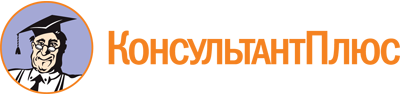 Постановление Правительства Свердловской области от 26.06.2012 N 689-ПП
(ред. от 18.01.2023)
"О Порядке назначения и выплаты компенсаций расходов на оплату жилого помещения и коммунальных услуг отдельным категориям граждан, оказание мер социальной поддержки которым относится к ведению субъекта Российской Федерации"Документ предоставлен КонсультантПлюс

www.consultant.ru

Дата сохранения: 27.02.2023
 Список изменяющих документов(в ред. Постановлений Правительства Свердловской областиот 15.07.2014 N 597-ПП, от 06.03.2015 N 138-ПП, от 29.06.2016 N 467-ПП,от 23.03.2017 N 175-ПП, от 12.10.2017 N 733-ПП, от 13.09.2018 N 599-ПП,от 04.10.2018 N 653-ПП, от 06.12.2018 N 869-ПП, от 26.12.2018 N 955-ПП,от 30.05.2019 N 319-ПП, от 28.06.2019 N 403-ПП, от 28.05.2020 N 358-ПП,от 06.08.2020 N 530-ПП, от 27.11.2020 N 875-ПП, от 30.12.2020 N 1015-ПП,от 05.08.2021 N 476-ПП, от 08.09.2021 N 576-ПП, от 16.09.2021 N 607-ПП,от 21.10.2021 N 708-ПП, от 16.12.2021 N 922-ПП, от 03.03.2022 N 153-ПП,от 18.01.2023 N 35-ПП)Список изменяющих документов(в ред. Постановлений Правительства Свердловской областиот 29.06.2016 N 467-ПП, от 23.03.2017 N 175-ПП, от 12.10.2017 N 733-ПП,от 13.09.2018 N 599-ПП, от 04.10.2018 N 653-ПП, от 06.12.2018 N 869-ПП,от 26.12.2018 N 955-ПП, от 30.05.2019 N 319-ПП, от 28.06.2019 N 403-ПП,от 28.05.2020 N 358-ПП, от 06.08.2020 N 530-ПП, от 27.11.2020 N 875-ПП,от 30.12.2020 N 1015-ПП, от 05.08.2021 N 476-ПП, от 08.09.2021 N 576-ПП,от 16.09.2021 N 607-ПП, от 21.10.2021 N 708-ПП, от 16.12.2021 N 922-ПП,от 03.03.2022 N 153-ПП, от 18.01.2023 N 35-ПП)Постановлением Правительства Свердловской области от 06.12.2018 N 869-ПП пп. 3 ч. 1 п. 5 изложен в новой редакции, действие которой распространяется на правоотношения, связанные с предоставлением мер социальной поддержки, возникшие в период с 01.01.2019 по 31.12.2023, с учетом особенностей, установленных в ч. 3 п. 14 указанного Постановления.Список изменяющих документов(в ред. Постановлений Правительства Свердловской областиот 13.09.2018 N 599-ПП, от 06.12.2018 N 869-ПП, от 30.05.2019 N 319-ПП,от 30.12.2020 N 1015-ПП, от 05.08.2021 N 476-ПП, от 16.12.2021 N 922-ПП)Номер строкиФамилия, имя, отчествоДата рожденияСтепень родстваСтраховой номер индивидуального лицевого счета (СНИЛС)Адрес регистрацииКредитную организацию с использованием Единой социальной карты:_____________________________________________________________(наименование кредитной организации и номер счета)Организацию почтовой связи по адресу регистрации:_____________________________________________________________(номер отделения почтовой связи)Номер строкиНаименование документаФамилия, имя, отчество заявителя и членов семьиДатаПодписьРегистрационный номер заявленияДата приема заявленияФамилия, имя, отчество, подпись специалистаСписок изменяющих документов(в ред. Постановления Правительства Свердловской областиот 12.10.2017 N 733-ПП)N п/пДата приема заявленияФамилия, имя, отчество заявителяАдрес заявителяКатегория заявителяДата рассмотрения заявленийРезультат рассмотрения заявления (назначена - дата назначения, отказано)Примечание12345678Список изменяющих документов(в ред. Постановления Правительства Свердловской областиот 12.10.2017 N 733-ПП)N п/пДата приема заявленияФамилия, имя, отчество заявителяАдрес заявителяКатегория заявителяДата рассмотрения заявленияРезультат рассмотрения заявления (назначена - дата назначения, отказано)Примечание12345678Список изменяющих документов(в ред. Постановления Правительства Свердловской областиот 16.12.2021 N 922-ПП)Список изменяющих документов(в ред. Постановлений Правительства Свердловской областиот 12.10.2017 N 733-ПП, от 30.05.2019 N 319-ПП)Кредитную организацию с использованием Единой социальной карты:_____________________________________________________________(наименование кредитной организации и номер счета)Организацию почтовой связи по адресу регистрации:_____________________________________________________________(номер отделения почтовой связи)N п/пНаименование документовРегистрационный номер заявленияДата приема заявленияФамилия, имя, отчество, подпись специалистаСписок изменяющих документов(в ред. Постановлений Правительства Свердловской областиот 12.10.2017 N 733-ПП, от 27.11.2020 N 875-ПП, от 03.03.2022 N 153-ПП)Наименование показателяКод строкиЕдиница измеренияВ том числеВ том числеВ том числеВ том числеВ том числеНаименование показателяКод строкиЕдиница измеренияпо Закону Свердловской области от 25 ноября 2004 года N 190-ОЗ "О социальной поддержке ветеранов в Свердловской области"по Закону Свердловской области от 25 ноября 2014 года N 191-ОЗ "О социальной поддержке реабилитированных лиц и лиц, признанных пострадавшими от политических репрессий, в Свердловской области"по Закону Свердловской области от 15 июля 2005 года N 78-ОЗ "О социальной защите граждан, проживающих на территории Свердловской области, получивших увечье или заболевание, не повлекшие инвалидности, при прохождении военной службы или службы в органах внутренних дел Российской Федерации в период действия чрезвычайного положения либо вооруженного конфликта"по Закону Свердловской области от 15 июля 2005 года N 91-ОЗ "О почетном звании Свердловской области "Почетный гражданин Свердловской области"по Закону Свердловской области от 23 декабря 2005 года N 123-ОЗ "О знаке отличия Свердловской области "За заслуги перед Свердловской областью"12345678Количество граждан, имеющих право на получение компенсаций расходов01человекКоличество граждан, которым выплата компенсаций расходов прекращена в связи с наличием подтвержденной вступившим в законную силу судебным актом непогашенной задолженности по оплате жилого помещения и коммунальных услуг, которая образовалась за период не более чем три последних года02человекКоличество граждан, которым назначены компенсации расходов, всего на отчетную дату03человекКоличество граждан, которым отказано в назначении компенсаций расходов, всего на отчетную дату04человекКоличество граждан, которым назначены компенсации расходов, за отчетный период05человекКоличество граждан, которым отказано в назначении компенсаций расходов за отчетный период06человекСписок изменяющих документов(в ред. Постановления Правительства Свердловской областиот 26.12.2018 N 955-ПП)Наименование показателяКод строкиЕдиница измеренияВ соответствии с Законом Свердловской области от 28 марта 2016 года N 32-ОЗ "О компенсации расходов на уплату взноса на капитальный ремонт общего имущества в многоквартирном доме"В соответствии с Законом Свердловской области от 28 марта 2016 года N 32-ОЗ "О компенсации расходов на уплату взноса на капитальный ремонт общего имущества в многоквартирном доме"В соответствии с Законом Свердловской области от 28 марта 2016 года N 32-ОЗ "О компенсации расходов на уплату взноса на капитальный ремонт общего имущества в многоквартирном доме"В соответствии с Законом Свердловской области от 28 марта 2016 года N 32-ОЗ "О компенсации расходов на уплату взноса на капитальный ремонт общего имущества в многоквартирном доме"В соответствии с Законом Свердловской области от 28 марта 2016 года N 32-ОЗ "О компенсации расходов на уплату взноса на капитальный ремонт общего имущества в многоквартирном доме"В соответствии с Законом Свердловской области от 28 марта 2016 года N 32-ОЗ "О компенсации расходов на уплату взноса на капитальный ремонт общего имущества в многоквартирном доме"В соответствии с Законом Свердловской области от 28 марта 2016 года N 32-ОЗ "О компенсации расходов на уплату взноса на капитальный ремонт общего имущества в многоквартирном доме"В соответствии с Законом Свердловской области от 28 марта 2016 года N 32-ОЗ "О компенсации расходов на уплату взноса на капитальный ремонт общего имущества в многоквартирном доме"В соответствии с Законом Свердловской области от 28 марта 2016 года N 32-ОЗ "О компенсации расходов на уплату взноса на капитальный ремонт общего имущества в многоквартирном доме"В соответствии с Законом Свердловской области от 28 марта 2016 года N 32-ОЗ "О компенсации расходов на уплату взноса на капитальный ремонт общего имущества в многоквартирном доме"В соответствии с Законом Свердловской области от 28 марта 2016 года N 32-ОЗ "О компенсации расходов на уплату взноса на капитальный ремонт общего имущества в многоквартирном доме"Наименование показателяКод строкиЕдиница измеренияВсегоВсего в возрасте от 70 до 79 лет включительно, из них:одиноко проживающие неработающие собственники жилых помещений, достигшие возраста 70 лет и не достигшие возраста 80 летпроживающие в составе семьи, состоящей только из совместно проживающих неработающих граждан пенсионного возраста, собственники жилых помещений, достигшие возраста 70 лет и не достигшие возраста 80 летпроживающие в составе семьи, состоящей только из совместно проживающих неработающих граждан пенсионного возраста и неработающих инвалидов I и (или) II групп, собственники жилых помещений, достигшие возраста 70 лет и не достигшие возраста 80 летпроживающие в составе семьи, состоящей только из совместно проживающих неработающих инвалидов I и (или) II групп, собственники жилых помещений, достигшие возраста 70 лет и не достигшие возраста 80 летВсего в возрасте от 80 и старше, из них:одиноко проживающие неработающие собственники жилых помещений, достигшие возраста 80 летпроживающие в составе семьи, состоящей только из совместно проживающих неработающих граждан пенсионного возраста, собственники жилых помещений, достигшие возраста 80 летпроживающие в составе семьи, состоящей только из совместно проживающих неработающих граждан пенсионного возраста и неработающих инвалидов I и (или) II групп, собственники жилых помещений, достигшие возраста 80 летпроживающие в составе семьи, состоящей только из совместно проживающих неработающих инвалидов I и (или) II групп, собственники жилых помещений, достигшие возраста 80 лет1234567891011121314Количество граждан, имеющих право на получение компенсаций расходов, всего на отчетную дату01человекКоличество граждан, которым назначены компенсации расходов, всего на отчетную дату02человекКоличество граждан, которым отказано в назначении компенсаций расходов, всего на отчетную дату03человекКоличество граждан, которым назначены компенсации расходов, за отчетный период04человекКоличество граждан, которым отказано в назначении компенсаций расходов, за отчетный период05человек